AKTUALITY====================================================================404 m a dno stále nikde…Archeologové našli něco neuvěřitelného: #hashtag starý 100 000 let!Děsivé tajemství Aztéků odhaleno! – EnigmaPlus.czSPRÁVA JESKYNÍ ČR====================================================================Rekonstrukce silničního mostu ke Kateřinské jeskyni od 13. 11. 2017 do 30. 4. 2018(nadále pokračuje)Pátek 3. srpna od 19:00 zazní GONGY V CHÝNOVSKÉ JESKYNI. JESKYNĚ====================================================================Krkonoše podrobně zmapují podzemí, odborníci probádají osmdesát jeskyníhttps://hradec.idnes.cz/jeskyne-krkonose-vyzkum-krnap-speleolog-alberice-fsd-/hradec-zpravy.aspx?c=A180511_400636_hradec-zpravy_the11. 05. 2018Podrobný popis všech jeskyní a krasových jevů v Krkonoších chce do pěti let vypracovat Správa Krkonošského národního parku (KRNAP) ve spolupráci s albeřickými speleology. Rozsáhlý projekt s rozpočtem 18 milionů korun by měl detailně zmapovat podzemí hor.TZ: Zmapujeme podzemí Krkonošhttp://www.krnap.cz/aktuality/tz-zmapujeme-podzemi-krkonos/10. 05. 2018To odborníci začali intenzivněji zkoumat až v 60. letech minulého století. Odborně zrevidovat všechny krasové jevy, zdokumentovat vybrané jeskyně, vyhodnotit jejich vodní režim a zpropagovat podzemí Krkonoš si klade za cíl projekt Inventarizace krasových jevů v regionu Krkonoš podpořený z Operačního programu životní prostředí.Správa KRNAP hodlá zmapovat podzemí Krkonošhttp://www.nase-voda.cz/sprava-krnap-hodla-zmapovat-podzemi-krkonos/10. 05. 2018 Krkonoše jsou v hledáčku vědců a výzkumníků už více než 300 let. Co však našim předkům dlouhá léta unikalo, je podzemí Krkonoš. Krkonošský národní park: Zmapujeme podzemí Krkonošhttps://www.parlamentnilisty.cz/zpravy/tiskovezpravy/Krkonossky-narodni-park-Zmapujeme-podzemi-Krkonos-53557412. 05. 2018 Krkonoše jsou v hledáčku vědců a výzkumníků už více než 300 let. Co však našim předkům dlouhá léta unikalo, je podzemí Krkonoš.Nejhlubší zatopená jeskyně na světě dostane infocentrumhttps://cestovani.idnes.cz/hranicka-propast-nejhlubsi-zatopena-jeskyne-sveta-f83-/po-cesku.aspx?c=A180511_114430_kolem-sveta_hig11. 05. 2018 Hranická propast bude mít od června informační centrum. Radnice v Hranicích na Přerovsku ho otevře v opuštěné nádražní budově v Teplicích nad Bečvou, které jsou výchozím místem k propasti.Nejhlubší zatopená jeskyně na světě bude mít své infocentrumhttps://ekolist.cz/cz/zpravodajstvi/zpravy/nejhlubsi-zatopena-jeskyne-na-svete-bude-mit-sve-infocentrum11. 05. 2018 Nejhlubší zatopená jeskyně na světě, Hranická propast, bude mít od června své informační centrum. Radnice v Hranicích na Přerovsku ho otevře v opuštěné nádražní budově v Teplicích nad Bečvou, které jsou výchozím místem k propasti. Náklady na úpravu historicky cenného objektu přišly na milion korun, řekl mluvčí radnice Petr Bakovský. Infocentrum představí návštěvníkům propast i na modelu, fotografiích velkého formátu či promítáním filmu.V Krkonoších v příštích letech zmapují podzemí horhttps://ekolist.cz/cz/zpravodajstvi/zpravy/v-krkonosich-v-pristich-letech-zmapuji-podzemi-hor11. 05. 2018Správa Krkonošského národního parku (KRNAP) ve spolupráci s albeřickým spolkem České speleologické společnosti a dalšími odbornými institucemi v následujících čtyřech letech získá podrobný přehled o krkonošském podzemí. Projekt Inventarizace krasových jevů v regionu Krkonoš za více než 18 milionů korun začal na jaře a je rozdělen do čtyř okruhů, řekl náměstek ředitele Správy KRNAP Václav Jansa. Většina peněz bude z Operačního programu životní prostředí.Podkopaný kraj nabídne první veřejně přístupnou břidlicovou štolu v Českuhttps://www.denik.cz/cestovani/podkopany-kraj-nabidne-prvni-verejne-pristupnou-bridlicovou-stolu-v-cesku-20180513.html13. 05. 2018Jedinou veřejně přístupnou břidlicovou štolu v Česku brzy slavnostně otevřou členové Spolku Zálužné u Vítkova na Opavsku. Svět může za kouzly podzemí jezdit k nám, tvrdí jeskyňář Jan Lenart.
Vzácný sokol zavřel Býčí skálu: Zahnízdil tam po 50 letech, zvědaví turisté dostanou pokutuhttp://www.blesk.cz/clanek/regiony-brno-brno-zpravy/541345/vzacny-sokol-zavrel-byci-skalu-zahnizdil-tam-po-50-letech-zvedavi-turiste-dostanou-pokutu.html09. 05. 2018Jen potichu a po špičkách je teď zapotřebí našlapovat kolem legendární Býčí skály v Josefovském údolí na Blanensku. K mýtické starověké jeskyni zakázali ochránci až do poloviny června vstup. Zahnízdil tam totiž párek vzácných sokolů stěhovavých. Do lesů Moravského krasu se dravec nedávno vrátil po 50 letech!Městys Ostrov u Macochy - Hlášení rozhlasemhttp://www.ostrovumacochy.cz/index.php/hlaseni-rozhlasem11. 05. 2018Farnost Ostrov u Macochy oznamuje, že se tradiční Pouť do Císařské jeskyně v letošnímroce nebude konat. Vedení Dětské léčebny se speleoterapií radikálně omezilo počet lidív jeskyni na 60 za den.OSTATNÍ A NEJEN PODZEMÍ====================================================================Letní brigáda na zámku? Už bez šance. Volno je ve fabrikáchhttps://blanensky.denik.cz/z-regionu/letni-brigada-na-zamku-uz-bez-sance-volno-je-ve-fabrikach-20180511.html11. 05. 2018Prázdniny se blíží. Studenti, kteří se už na začátku roku nepoohlédli po brigádě v turisticky atraktivních místech, už moc možností nemají.Jihlava zpřístupní tajný kryt. Lidé se vrátí do doby studené válkyhttps://jihlavsky.denik.cz/zpravy_region/jihlava-zpristupni-tajny-kryt-lide-se-vrati-do-doby-studene-valky-20180508.html08. 05. 2018Jihlava – Již v pondělí 28. května se mohou první zájemci vydat do jihlavského podzemí a vidět kryt civilní obrany z období studené války. Nachází se šest metrů pod zemským povrchem. V Ústí ožívá megalomanský plán nacistů, v Mariánské skále razili tunelhttps://www.denik.cz/cestovani/foto-video-megalomansky-plan-nacistu-postavit-ve-skale-tunel-oziva-20180503.html06. 05. 2018Mohutné dveře vypadají, jako by vedly do sejfu Národní banky. Místo místnosti plné peněz ale René Růžička z Muzea civilní obrany v Ústí nad Labem pouští zájemce do tajemného labyrintu Mariánské skály v krajském městě. Dodnes místní spekulují, že skalní katakomby ukrývají utajené zbraně nebo nemocniční sály. Pravda je ovšem jinde. Útroby zabírá atomový bunkr patřící Českým drahám, který v minulosti využívaly jako centrum krizového řízení.Poštovní štola u Zlatých Hor nabídne turistům nový prohlídkový okruhhttps://olomouc.rozhlas.cz/postovni-stola-u-zlatych-hor-nabidne-turistum-novy-prohlidkovy-okruh-7203689#play10. 05. 2018Odhalí také tajemství, která v podzemí stovky let ukrývala. Návštěvníci třeba na vlastní oči uvidí, jak důmyslně kdysi horníci odčerpávali vodu.Jak to bylo s Richardemhttp://www.zahadyazajimavosti.cz/index.php/2018/05/08/jak-to-bylo-s-richardem/08. 05. 2018Na jaře roku 1942 byla na schůzi britské vlády projednána nová strategie války s Německem, kterou navrhl vládní poradce Frederick Lindemann. Podstatou návrhu bylo provádět metodické a husté letecké útoky na průmyslová zařízení a města v Německu …ZAHRANIČÍ==================================================================== Proč vyhynuli medvědi jeskynní? Na počátku bylo, že se stali vegany07. 05. 2018Jeskynní medvědi přečkali několik dob ledových a po desítky tisíc let prakticky neměli vážné nepřátele. S váhou okolo pět metráků (v extrému ale až jedné tuny) a délkou těla 3,5 metrů byli skutečně bez konkurence. Přesto však jejich stopa z historie přibližně před 24 000 lety začíná mizet. Proč vlastně vyhynuli? To se rozhodli ozřejmit paleobiologové z university v Tübingenu.Dva ze tří pohřešovaných horníků byli nalezeni mrtvíhttps://www.denik.cz/ze_sveta/dve-ze-tri-pohresovanych-horniku-byli-nalezeni-mrtvi-20180513.html13. 05. 2018Akce na záchranu trojice horníků, které jako poslední několik dnů hledali baňští záchranáři v podzemí polské šachty Zofiówka u města Jastrzębie-Zdroj po mohutném otřesu, má tragické zakončení. Na Havaji hrozí zničující úder sopky. Obyvatelé nemusí mít čas se zachránithttps://www.blesk.cz/clanek/zpravy-svet/542064/na-havaji-hrozi-znicujici-uder-sopky-obyvatele-nemusi-mit-cas-se-zachranit.html
12. 05. 2018Úřady na ostrově Havaj, který je největší z tamního souostroví, se obávají zničujícího úniku magmatu z aktivní sopky Kilauea. Místní obyvatelé podle agentury Reuters obdrželi varovné textové zprávy, které je upozorňují na velice omezený, případně vůbec žádný čas na evakuaci v případě nových výronů magmatu.Nehostinný střed Austrálie: Rudá poušť kolem Uluru skrývá mnohá bohatstvíhttps://www.reflex.cz/clanek/lide-a-zeme/86724/nehostinny-stred-australie-ruda-poust-kolem-uluru-skryva-mnoha-bohatstvi.html09. 05. 2018Původní Australané neboli Austrálci či Aboridžinci obývají dnes hlavně neúrodný vyschlý střed světadílu, který jim vláda navrátila. Vládne mu jejich posvátný pískovcový monolit Uluru, odnepaměti chráněný tisíci kilometrů pustiny před neuctivými zraky vetřelců. Dá se i v tomto rudém pouštním „Nic“ poznat a dovědět něco zajímavého?Restaurace nabízí slevu hubeným. Abyste ji získali, musíte se protáhnout mřížíhttps://www.novinky.cz/koktejl/471645-restaurace-nabizi-slevu-hubenym-abyste-ji-ziskali-musite-se-protahnout-mrizi.html11. 05. 2018 V této restauraci můžete jíst i zadarmo. Jen je k tomu potřeba splnit jednu maličkost – musíte se protáhnout zhruba patnácticentimetrovou škvírou mezi dvěma ocelovými tyčemi. Netradiční slevovou chce majitel restaurace Čao Lang ve východočínském městě Ťi-nan přimět své zákazníky, aby se zamysleli nad svým pravidelným stravováním.SPELEOTÝDENÍK ====================================================================0371 Památky UNESCO zůstávají konkurenční výhodou Slovenska. COT business | 04. 05. 2018 | Autor: Gaja Koláčková | Téma: Slovensko0372 Blanenský rodák Olda Štos: Chamjé khola mě mnoho naučil. Už se tam ale nevrátím.regionblanensko.cz | 04. 05. 2018 | Autor: Zpravodaj města Blanska | Téma: Ostatní0373 Nejstarší rostlina světa ležela 150 let zapomenutá ve sklepě, …sport.aktualne.centrum.cz | 03. 05. 2018 | Autor: Adéla Skoupá | Téma: Český kras0374 Zajímavosti k tématu.Moravskoslezský deník | 07. 05. 2018 | Téma: Pseudokras0375 Svět může za kouzly podzemí jezdit k nám, tvrdí jeskyňář Jan Lenart.Moravskoslezský deník | 07. 05. 2018 | Autor: Markéta Sulková | Téma: Pseudokras0376 Chtěli se jen vrátit domů živí.Mladá fronta DNES | 09. 05. 2018 | Autor: Martin Tuček | Téma: Moravský kras0377 Magické hlubiny.Tv Plus | 07. 05. 2018 | Autor: red | Téma: Moravský kras0378 Podkopaný kraj nabídne první veřejně přístupnou břidlicovou štolu v Českubruntalsky.denik.cz | 08. 05. 2018 | Autor: Redakce | Téma: Historické podzemí0379 Tip týdne. Karlštejnská můří nocBerounský týden | 09. 05. 2018 | Téma: Český kras0380 Jihlava zpřístupní tajný krytJihlavský deník | 09. 05. 2018 | Autor: Martin Singr | Téma: Historické podzemí0381 Závrty na Harbechách jsou brány k mystériu.Týden u nás | 09. 05. 2018 | Autor: Petr Zajíček | Téma: Moravský kras0382 Říčku Punkvu překlene nový most.Právo | 10. 05. 2018 | Autor: Vladimír Klepáč | Téma: Moravský kras0383 Zákaz vstupu, jinak pokuta! Blesk | 10. 05. 2018 | Autor: (jn) | Téma: Býčí skála0384 Vzácný sokol zavřel Býčí skálu: Zahnízdil tam po 50 letech …blesk.cz | 09. 05. 2018 | Autor: jn | Téma: Býčí skála 0385 Jeskyně a štoly v krkonošském podzemí.ČT 1 | 10. 05. 2018 | Téma: Albeřická jeskyně0386 Průzkum jeskyní.TV Barrandov | 10. 05. 2018 | Téma: Albeřická jeskyně0387 V Krkonoších chystají velký průzkum podzemí.TV Nova | 10. 05. 2018 | Téma: Albeřická jeskyně0388 Zpátky do jeskyní, velí park.Mladá fronta DNES | 11. 05. 2018 | Autor: Tomáš Plecháč | Téma: Albeřická jeskyně0389 Legendárního mamuta poničili Rusové i Pražáci.5plus2 | 11. 05. 2018 | Autor: Zuzana Brandová | Téma: Moravský kras0390 Letní brigáda na zámku? Už bez šance.Vyškovský deník | 11. 05. 2018 | Autor: Jana Štégnerová | Téma: Moravský kras0391 Magické hlubiny - Lomy a pískovny.chytrazena.cz | 09. 05. 2018 | Téma: Moravský krasFOTO====================================================================Francie - jeskyně a příroda v ArdésheVIDEO====================================================================Králova jeskyně: Den otevřených dveří,Za Nosem.cz - Velká Jeskyně skřítků2018 Setkání jeskyňářů Vilémovice2018 ČlupekVítkuv DihalnikExkurze štol velká a malá AmerikaSPELEOLOGIE - Stephane Dupuy copyrightWeek end Spéléo dans le Lot 2018 par le Spit Club St MaixentaisArdèche 2018 en mode PLSteaser spéleoDescente en rappel à l'Aven d'Orgnac en ArdècheCANTABRIA CONEXIONXPSpeleoTheo 2017-20182018 05 06 Grotte du Roy Puits du Lavabo Désobstruction au cabestan - Igue de Caudo - Limogne en Quercy - LotIngresso alla grotta di Cassana. Gruppo Speleologico LunenseIl segreto sospesoTropiciel - jaskiniowy wojownikViaggi di Gruppo: Grotte del Caglieron 17 GiugnoAUDIO====================================================================Podíváme se také do podzemního labyrintu Javoříčských jeskyní Poštovní štola u Zlatých Hor nabídne turistům nový prohlídkový okruhPUBLIKACE====================================================================FACEBOOK====================================================================NATIONAL SPELEOLOGICAL SOCIETYSCOOP SPELEOUNDERGROUND EXPLORERS C9C- 13. 05. 2018 Follow us on INSTAGRAM, For extra featured Photos - 10. 05. 2018 The LOADING BAY at. ORSHAM STONE MINES..,Wiltshire Uk- 10. 05. 2018 GWent Caving Club’s, Alderley Edge Weekend - 09. 05. 2018 MENDIP CaveFest 2018 video- 09. 05. 2018 MENDIP CaveFest 2018- 09. 05. 2018 Another Epic weekend at the Mendip Cave Fest with our friends from the Gwent Caving Club- 07. 05. 2018 Ghala Cave , IRan- 07. 05. 2018 Aberlynn Zinc Mine Wales UK- 02. 05. 2018 BIGGEST CAVING EVENT in the UK- 02. 05. 2018 Underground Exolorers C9C SPRÁVA SLOVENSKÝCH JASKÝŇ- 09. 05. 2018 Festivalová jaskyňa, Slovenské rudohorie.SPRÁVA JESKYNÍ ČESKÉ REPUBLIKY- 11. 05. 2018 Přijďte hledat poklad permoníků do jeskyně Výpustek 26. května 2018.Rezervace na akci je nezbytná - email: vypustek.rezervace@caves.cz nebo tel.: 516 439 111- 11. 05. 2018 Koncert v jeskynním prostředí se koná 3. června 2018 v jeskyni Výpustek. Účinkuje folková skupina Mošny a pěvecký sbor z Kuřimi K DUR. Přejeme krásný hudební zážitek- 11. 05. 2018 Jeskyně Na Špičáku zve především děti na speciální prohlídky s pohádkou.Prohlídky se konají 30. 5. - 3. 6. 2018 a je třeba se zarezervovat.BLANENSKO.CZ - VSTUPNÍ PORTÁL DO MORAVSKÉHO KRASUMORAVSKÝ KRASPUNKEVNÍ JESKYNĚ - OFICIÁLNÍ STRÁNKYSLOUPSKO-ŠOŠŮVSKÉ JESKYNĚ- 11. 05 2018 přidaly 2 fotky- 08. 05 2018 přidaly 2 fotky- 08. 05 2018 přidaly 2 fotky- 08. 05 2018 přidaly 2 fotky- 08. 05 2018 přidaly 2 fotky- 08. 05 2018 přidaly 2 fotky- 08. 05 2018 přidaly 3 fotkyJESKYNĚ VÝPUSTEKKATEŘINSKÁ JESKYNĚJESKYNĚ BALCARKA BALCARKAKONĚPRUSKÉ JESKYNĚ CHÝNOVSKÉ JESKYNĚ- 13. 05. 2018Blanka Jedličková přidala novou fotku – v  Chýnovské Jeskyni.- 12. 05. 2018 Tomáš Kubeš je v  Chýnovské Jeskyni.- 06. 05. 2018 Dana Klejšmídová U vstupu do Chýnovských jeskyní, doporučujeme návštěvu. Sice nás nohy bolely, ale stálo to za to.BOZKOVSKÉ JESKYNĖ-11. 05. 2018Helča Housova přidala novou fotku – Bozkovské podzemní jezeroJESKYNĚ NA POMEZÍ- 12. 05. 2018 Zdeňka Žilinčíková byla v  Jeskyni Na Pomezí.- 08. 05. 2018 Katka Drobková je v  Jeskyni Na Pomezí. Dnešní výlet do jeskyní byl super ....JESKYNĚ NA ŠPIČÁKU - 11. 05. 2018 Jeskyně Na Špičáku zve především děti na speciální prohlídky s pohádkou.Prohlídky se konají 30. 5. - 3. 6. 2018 a je třeba se zarezervovat.BÝČÍ SKÁLA- 16. – 17. 06. 2018- 23. – 24. 06. 2018- 30. 06. – 01. 07. 2018 Letošní dny Otevřených dveří HOLŠTEJNSKÁ VÝZKUMNÁ SKUPINA- 12. 05. 2018 Hostinec Pod Hradem Nedělní nabídka- 12. 05. 2018 Prý se našlo v Číně něco většího- 11. 05. 2018 Něco pro naše běžce- 11. 05. 2018 Zajímavé podzemí- 09. 05. 2018 Zkouška průvanu- 08. 05. 2018 hádankaZO ČSS 6-08 DAGMAR -13. 05. 2018 Bádáme intenzivně, expedice střídá expedici a není ani pořádně čas probrat fotky či sepsat nějaký článek… Takže chvíli strpení, děláme na tomSPELEO RUDICE- 07. 05. 2018 sdílelo příspěvek – ve městě Xiaonanhai, Zhejiang, China.Dva z rudických jeskyňářů se účastní expedice v Číně.SPELEOCLUB PLÁNIVY- 16. 06. 2018 Workshop SZS „Lezecký den 2018“Veřejná · Pořádá Speleologická záchranná služba. Moravský kras, základna ZO 6-19 Plánivy - DitrichSPELEOKLUB MIKULOVČSS ZO 6-20 MORAVSKÝ KRAS- 11. 05. 2018 Kapela Forgotten Silence před časem vypustila do světa web o CD Kras. Zde se můžete podívat na fotky, přečíst texty atd.- 09. 05. 2018 přidala 4 nové fotky do alba Ztracená chodba. HRANICKÁ PROPAST - 13. 05. 2018 Dnes proběhla akce na Propasti, která byla zaměřena na kontrolu teplotních čidel a odstranění starých vodících a měřicích šňůr. Viditelnost se pohybovala od 0 do 15m, max. dosažena hloubka 60m.PROPAST MACOCHASPELEOLOGICKÝ KLUB PRAHA- 09. 05. 2018 Surikata Surikatacm. V jeskyni na vrcholu úděsného kopceSTRÁŽ PŘÍRODY CHKO MORAVSKÝ KRAS- 09. 05. 2018Ovečky na Stránské skále se někomu nelíbí, sabotuje pastvu a stojí za úhyny zvířatPODZEMNÍ CHODBY A PROSTORY V ČRČESKÉ PODZEMÍ- 12. 05. 2018 Jáchymov a jeho podzemní poklad.- 09. 05. 2018 Zveme vás na festival Pestré vrstvy… vstupenky ještě jsou- 07. 05. 2018 Po delší době opět přikládáme podrobnější informace k blížícímu se šestému ročníku konference České podzemí. Těšíme se na setkání v Příbrami!PODZEMÍ NA OKOUNOVITRIPADVISORMORAVSKÝ KRAS – 167 recenzi – Čeština (25) 2018 – 3 recenze – Čeština (2)Perfektní a krásná přírodaNádherná příroda všude kolem. Spoustu jeskyní. S malými až cca 1000! Určitě stojí za návštěvu Macocha, Punkevní jeskyně, Vypůstek.PUNKEVNÍ JESKYNĚ – 155 recenzí – Čeština (33) 2018 – 9 recenzÍ – Čeština (1)JESKYNE NA TUROLDU – 25 recenzí – Čeština (17) 2018 – 1 recenze – čeština (1)Nejsušší jeskyněÚdajně nejsušší jeskyně, resp. jeskynní komplex s celkovou délkou 22 km, dosud ne zcela prozkoumaný. Před vstupem zajímavý geopark.PROPAST MACOCHA – 245 recenzí – Čeština (44) 2018 – 2 recenze – Čeština (1)JESKYNE NA POMEZI – 23 recenzí – Čeština (13) 2018 – 1 recenze – čeština (1)Jeskyně ve vápenciAsi hodinový výlet do krasových jeskyní na pomezí oceníte hlavně v plném létě. Je osvěžující se zchladit na 7 stupňů a vidět krasovou výzdobu a občas i netopýry.SLOUPSKO-SOSUVSKE CAVE – 44 recenzí – Čeština (22) 2018 – 1 recenze – Čeština (1)JAVOŘICKÉ JESKYNĚ – 23 recenzí – Čeština (13) 2018 – 1 recenze – Čeština (1)JESKYNĚ NA ŠPIČÁKU – 12 recenzí – Čeština (7)KONĚPRUSKÉ JESKYNĚ  – 43 recenzí – Čeština (16) 2018 – 3 recenze – Čeština (1)Сталактитовые пещеры недалеко от ПрагиНикогда не была в пещерах, поэтому воспользовалась возможностью и купила экскурсию в групповом туре с русским гидом. Экскурсовод Мария сказала …VíceJESKYNE VYPUSTEK – 9 recenzí – Čeština (6)ZBRASOVSKE ARAGONITOVE JESKYNE  – 18 recenzí – Čeština (10) 2018 – 1 recenze – Čeština (1)KATERINSKA JESKYNE  – 27 recenzí – Čeština (6) 2018 – 1 recenze – Čeština (0)BOZKOVSKE DOLOMITOVE CAVE – 39 recenzí – Čeština (13) 2018 – 1 recenze – Čeština (0)MLADEČSKÉ JESKYNĚ – 7 recenzí – Čeština (6)CHYNOVSKA CAVE – 8 recenzí – Čeština (5)CAVE BALCARKA – 11 recenzí – Čeština (5) 2018 – 1 recenze – Čeština (0)SLOVENSKÁ SPELEOLOGICKÁ SPOLOČNOSŤSLOVAK EXPLORING TEAMPŘIZNÁNÍ PRŮVODCŮSPELEOLOGIE==================================================================== ČESKÁ SPELEOLOGICKÁ SPOLEČNOSTVyšel oběžník 140/2018Vyšlo Speleo č. 73Objev v TýnčanechVelký úspěch expedice Shaanxi 2018blog @ jeskyňář.czNový trenažér SRT v Českém krasu13. 05. 2018 •	ZO ČSS 1 - 06 Speleologický klub PrahaV Českém krasu, v lomu na Chlumu u Srbska vznikl nový trenažér jednolanové techniky. Zvolili jsme podzemní prostoru bývalého záložního archivu Škodových závodů, která již několik desetiletí slouží jako základna Speleologického klubu Praha. Prostora, jakož i dobrý přístup k ní, umožňuje příjemný trénink i v zimním období a zároveň přirozeně evokuje jeskynní prostředí.Jeskyně u Brádlerů - ocenění09. 05. 2018 •	ZO ČSS 5 - 01 BozkovObjevy v jeskyni U Brádlerů v Křižlicích přinesly naší skupině ocenění předsednictva ČSS "Nejvýznamnější objev v České republice v roce 2017" Dny otevřených dveří na Býčí skáleZO ČSS 6 - 01 Býčí skála Z důvodů ochrany hnízdících dravců jsme museli tradiční květnové Dny otevřených dveří opět odložit.Všem zájemcům se omlouváme a těšíme se na Vás v červnu:16.-17.6.201823.-24.6.201830.6.-1.7.2018Provádíme vždy 9:00..16:00..C-M prodloužený víkend14. 05. 2018 •	ZO ČSS 6 – 15 HolštejnskáMísto konání: Holštejn, Čtvrtek 5. 7.- příprava HJ na 750 let obce (elektrické osvětlení, aktualizace a instalace nástěnek, vysušení a úklid průvodcovské trasy, atd...) - další činnosti v jeskyních:...750 let06. 05. 2018 •	ZO ČSS 6 – 15 HolštejnskáMísto konání: Holštejn, Sobota 28. 7.O víkendu budou oslavy první písemné zmínky o obci Holštejn. Pořádá sdružení Fenix a obec. Zatím neoficiální zpráva z OÚ Holštejn je, že by uvítali z naší strany...Soustředění ZO06. 05. 2018 •	ZO ČSS 6 – 15 HolštejnskáMísto konání: Holštejn, Sobota 18. 8.Výroční oheň bude v úterý 21.8.2018Bádání05. 05. 2018 •	ZO ČSS 6 – 15 Holštejnská Místo konání: Holštejn, Sobota 12. 5. 2018Bádací akce ve Ventarole v závalu v Netopýřím dómu.Setkání jeskyňářů 2018ZO ČSS 6 - 21 Myotis 4. - 8. 5. 2018 - Silická ladnica - SK 09. 05. 2018 •	ZO ČSS 6 - 22 Devon Po dvou letech expediční neaktivity kvůli léčení tříštivé zlomeniny kotníku přišel "povolávák" od kpt. Vodrážky na speleopotápěčskou expedici do Silické ladnice, kde jsme už před třemi roky působili s Tomášem. No jednou se zase začít muselo, takže na tuto nadprůměrně náročnou expedici jsem se nakonec vydal. Výcvik a mapování na Black Hillu13. 05. 2018 •	ZO ČSS 7 - 01 OrcusJiž na výročce byla naplánována akce na lokalitě Černý důl neboli (Black Hillu).  Výcvik na speleoalpinistickém trenažéru a pak domapování III. patra dolu.AKCE, PŘEDNÁŠKY, KONFERENCE, atd.  ====================================================================25. – 26. 05. 2018 – Konference České podzemí – Příbram25. – 26. 05. 2018 – Evropský den parků v Josefovském údolí26. 05. 2018 – Petrbokův memoriál – Český kras26. 05. 2018 –18. Setkání ve střední části Moravského krasu  27. 05. 2018 Lažánecké stráně – přírodovědná exkurze27. 05. 2018 AMERIKA - otevírání sladké vody27. 05. – 05. 06. 2018 – Characterization and Engineering of Karst Aquifers Workshop31. 05. 2018 – MIKROKLIMA – stanoviště s netopýry. Park Přátelství na Proseku 03. 06. 2018 – Mošny koncert jeskyně Výpustek06. – 09. 06. 2018 – Karst 2018: Expect the Unexpected09. 06. 2018 – Krása polodivočiny a tajemná svatoprokopská jeskyně –Sázavský klášter 13. – 17. 06. 2018 – Čarovné tony Macochy14. – 17. 06. 2018 – Speleoškola v lokalitě Košariská pri Lozorně / Slovensko  16. 06. 2018 Lezeckém dni na Chlumu v Českém krasu16. 06. 2018 Workschop SZS „Lezecký den 201816. – 17. 06. 2018 Býčí skála letošní dny Otevřených dveří 17. 06. 2018 Údolí Říčky: svědectví zašlých časů22. – 24. 06. 2018 Medvědí jeskyně. Přírodní oblast Hillside, Pa., USA23. 06. 2018 – 15. Setkání jeskyňářů – seniorů v Moravském krasu – Vilémovice23. 06. 2018 – Pozorování nočních motýlů u jeskyně Balcarky23. – 24. 06. 2018 Býčí skála letošní dny Otevřených dveří30. 06. – 01. 07. 2018 Býčí skála letošní dny Otevřených dveří02. – 06. 07. 2018 – EuroKarst 2018 – Besancon Francie02. – 08. 07. 2018 – Balkan Cavers' Camp 201814. 07. 2018 – Netýkavkobraní 201821. – 27. 07. 2018 – 18th International Vulcanospeleology Symposium28. – 28. 07. 2018 – Oslavy 750 let Holštejna30. 07. – 03. 08. 2018 – US National Speleological Society Convention29. 07. – 13. 08. 2018 – Mezinárodní výcvikový tábor pro mladé speleology03. 08. 2018 – Gongy v Chýnovské jeskyni20. – 24. 08. 2018 – 24th International Conference on Subterranean Biology23. – 26. 08. 2018 – EuroSpeleo Forum se bude konat v rakouském Ebensee 25. 08. 2018 – Netopýří noc na Chlumu 201809. 2018 – Jihoměstská noc pro netopýry V pobočce Městské knihovny Opatov13. 09. 2018 – Netopýří noc na Hamru. Sportovní areál Hamr v Záběhlicích 27. – 30. 09. 2018 – 24th International Cave Bear Symposium – Bulharsko06. – 07. 10. 2018 – Setkání jeskyňářů v Moravském krasu – Vilémovice12. – 18. 10. 2018 – 8. kongres ISCA – Itálie24. – 28. 10. 2018 – 16th International Symposium of Speleotherapy – Zlaté hory02. 11. 2018 – 04. 11. 2018 – Studijní cesta  ZO ČSS 5 - 01 Bozkov26. 04. – 28. 04. 2019 Speleoforum20. – 25. 05. 2019 – Hypogea 2019: The International Congress of Speleology in ArtificialCavities – Bulharsko05. 10. – 06. 10. 2019 Setkání ke 40. výročí ČSS09. – 12. 08. 2019 – National Speleological Congress of Switzerland23. – 29. 07. 2021 – 18. Mezinárodní speleologický kongres – Francie 1HISTORICKÉ KRESBY A MALBY JESKYNÍ====================================================================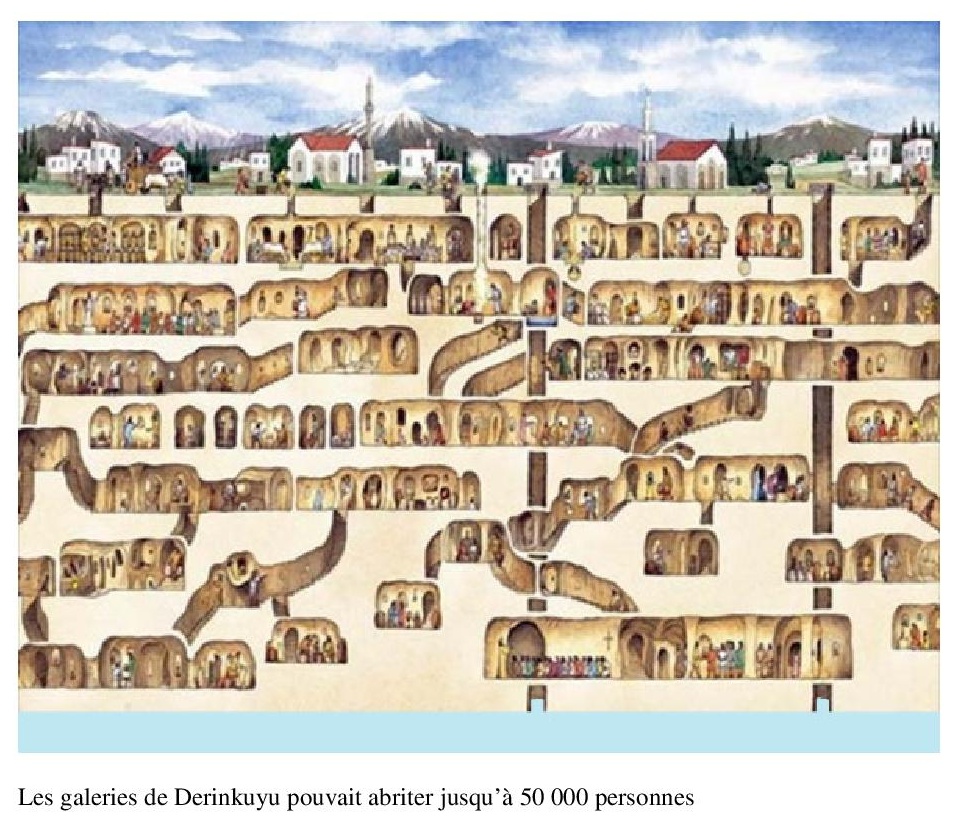 